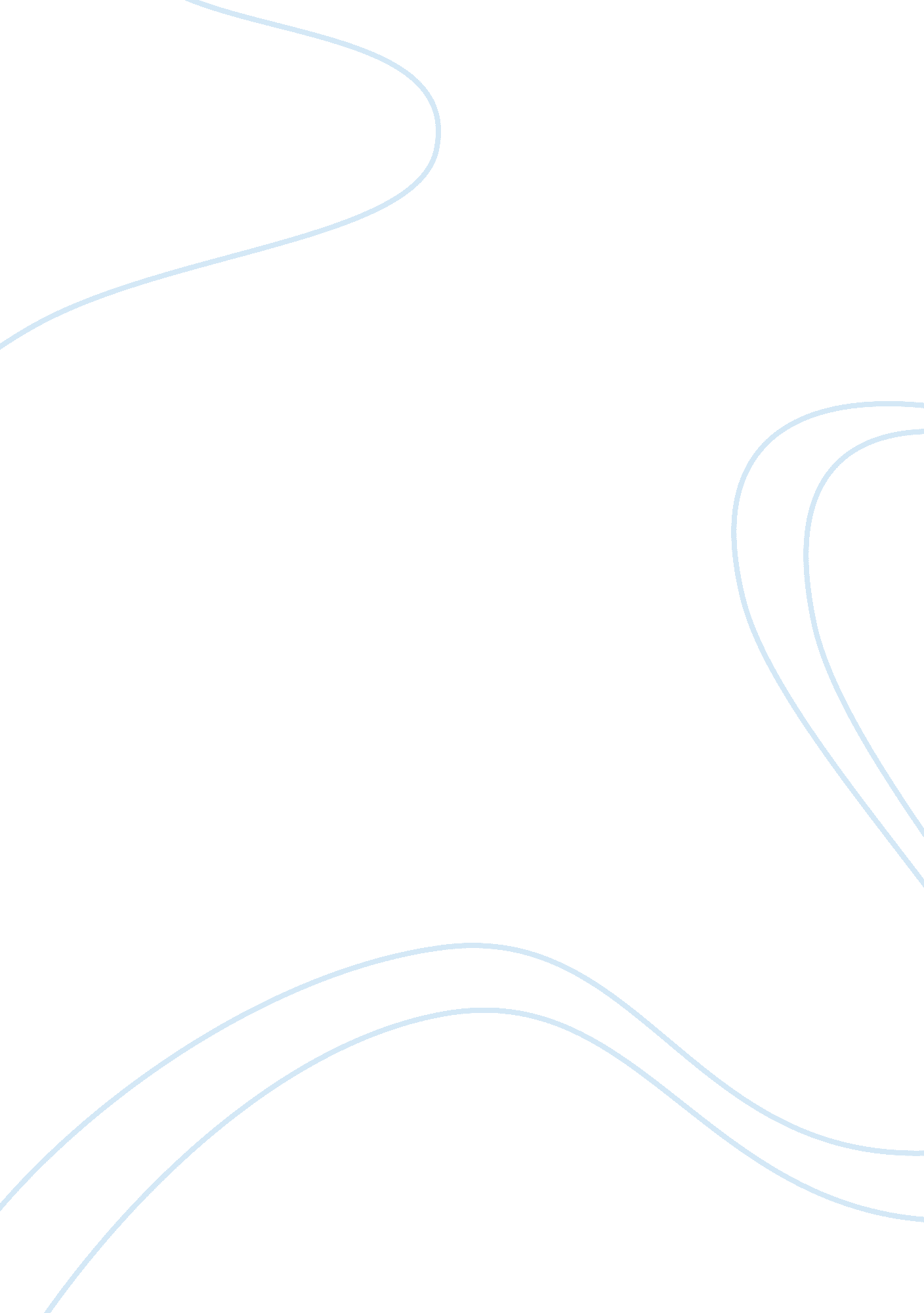 This resulting from a unique collaboration between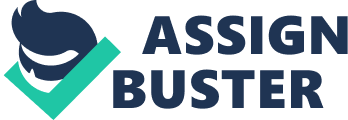 Thisreport contains the findings and recommendations resulting from a uniquecollaboration between INTERPOL, through its Crimes against Children Unit, andECPAT International, through itsProgramme to End Online Child Sexual Exploitation. It is based on analysis ofthe multi-country data set contained in the ICSE Database housed at INTERPOL. This data set is broader in country coverage and possibly in other dimensionsthan any other previously analysed and publicly reported on. The report formsone component of a larger programme of ICSE Database enhancement activitiesfinanced by the European Union between 2016 and 2018. While both partner organisations recognisethe complex and frequently interconnected nature of the many types of crimescommitted against children worldwide, they also recognise and seek to addressthe specific challenges and risks to children in the online and digitalenvironment. As such, this report focuses on child victims of Child SexualAbuse Material and Child Sexual Exploitation Material, as a subset of theunknown number of child victims of sexual abuse Furthermore, while this research does includeanalysis of case data relating to identified victims as recorded in the ICSEDatabase, the overall focus of this research is on the subset of victimsrecorded in the ICSE Database as unidentified. The reasons for this include: ?       To advocate for moreresourcing of victim identification in all countries by presenting adescriptive profile of the victims who remain unidentified but whosevictimisation will in many cases be ongoing. This imperative to act is at theheart of the global indicator concept. ?       To investigate possiblereasons that victims remain unidentified in some cases, given the significantrecord of law enforcement in identifying victims in countries where this workis prioritised and adequately resourced. While outside of the focus of thisstudy, future programmes of research to determine how and why certaininvestigations result in the identification of victims and/or offenders couldbe beneficial to the design of future policy, programming and training for lawenforcement globally, including INTERPOL.   Theoverall benefits of the research and the application of its findings – namelyto assess the situation of unidentified victims of online child sexualexploitation and abuse – are to: 1.      Establish a basis, platform andbaseline for overall monitoring and drive advocacy and public awareness2.      Develop metrics and related tools insupport of law enforcement across countries. 